סמינר בנושא:יסודות האסלאם המתעורר בעולם הערביימי שלישי,  17:30 – 21:00 עלות למשתתף: 200 ₪
תוכן הסמינר: הסמינר עוסק באסלאם המתעורר בעולם הערבי, בוחן את התשתית הלשונית הערבית ואת היסודות התיאולוגיים של האסלאם באופן תיאורטי ובאמצעות מקרי בוחן במפרץ הפרסי, במרחב סוריה-עירק, במצרים ובחברה הערבית בישראל.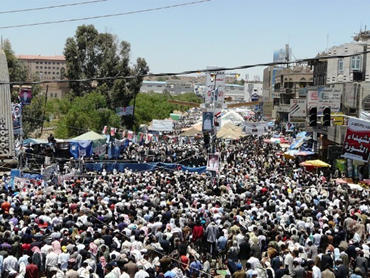 מטרת הסמינר: היכרות מעמיקה עם הדת והחברה האיסלאמית ועם מופעיה במרחב האזורי והמקומי. מבנה הסמינר: הסמינר גובש בהנחיית מר אליעזר שרקי, מומחה למשפט אסלאמי במשרד המשפטים (בדימוס) והוא כולל  הרצאות ע"י מומחים ומרצים אורחים, עיון משותף בטקסטים נבחרים, בחינת מקרים ספציפיים ודיונים בקרב העמיתים המשתתפים הסמינר.בכל מפגש שתי יחידות, אחת מוקדשת להרצאה והשניה לקריאה ודיון של העמיתים.קהל יעד: בוגרי התוכנית לזהות ומדיניות של המכללה, העוסקים בעולם הערבי-מוסלמי בשדה הפוליטי, במערכת הצבאית, בזירה המדינית, בדיפלומטיה והסברה, במחקר האקדמי או בהקשר רלוונטי אחר.תוכנית הסמינר 'יסודות האסלאם המתעורר בעולם הערבי'תאריךנושאנושאהרצאהל' שבט 9.2ל' שבט 9.2השפה הערבית כפלטפורמה לאסלאם: דיון לשוניפרופ' משה שרוןז' אדר א  16.2ז' אדר א  16.2ירושלים באסלאם: שינוי כיוון הקיבלה והאימפריאליזם האסלאמיאליעזר שרקייד' אדר א  23.2יד' אדר א  23.2בין אורח החיים הנורמטיבי של המוסלמי לשריעה ההלכתית ולאחרית הימים המיסטיתאליעזר שרקיכא' אדר א 1.3כא' אדר א 1.3תגובת האסלאם למודרניזציה, חילון וגלובליזציהפרופ' אוריה שביטכח' אדר א  8.3כח' אדר א  8.3תמונת מצב עדכנית: מיפוי הגורמים הפעילים במרחב האזוריאלוף במיל' עמוס גלעד- ראש האגף המדיני בטחוני במשרד הביטחוןה' אדר ב 15.3ה' אדר ב 15.3עליית דאע"ש בעירק-סוריה והסלפים במצרים: האיסלאם המתעורר וכשל המזרחנותד"ר אוריה פורמןיב' אדר ב 22.3יב' אדר ב 22.3מקרה בוחן: משמעויות עליית האסלאם בקרב הערבים בישראלאריאל קוך